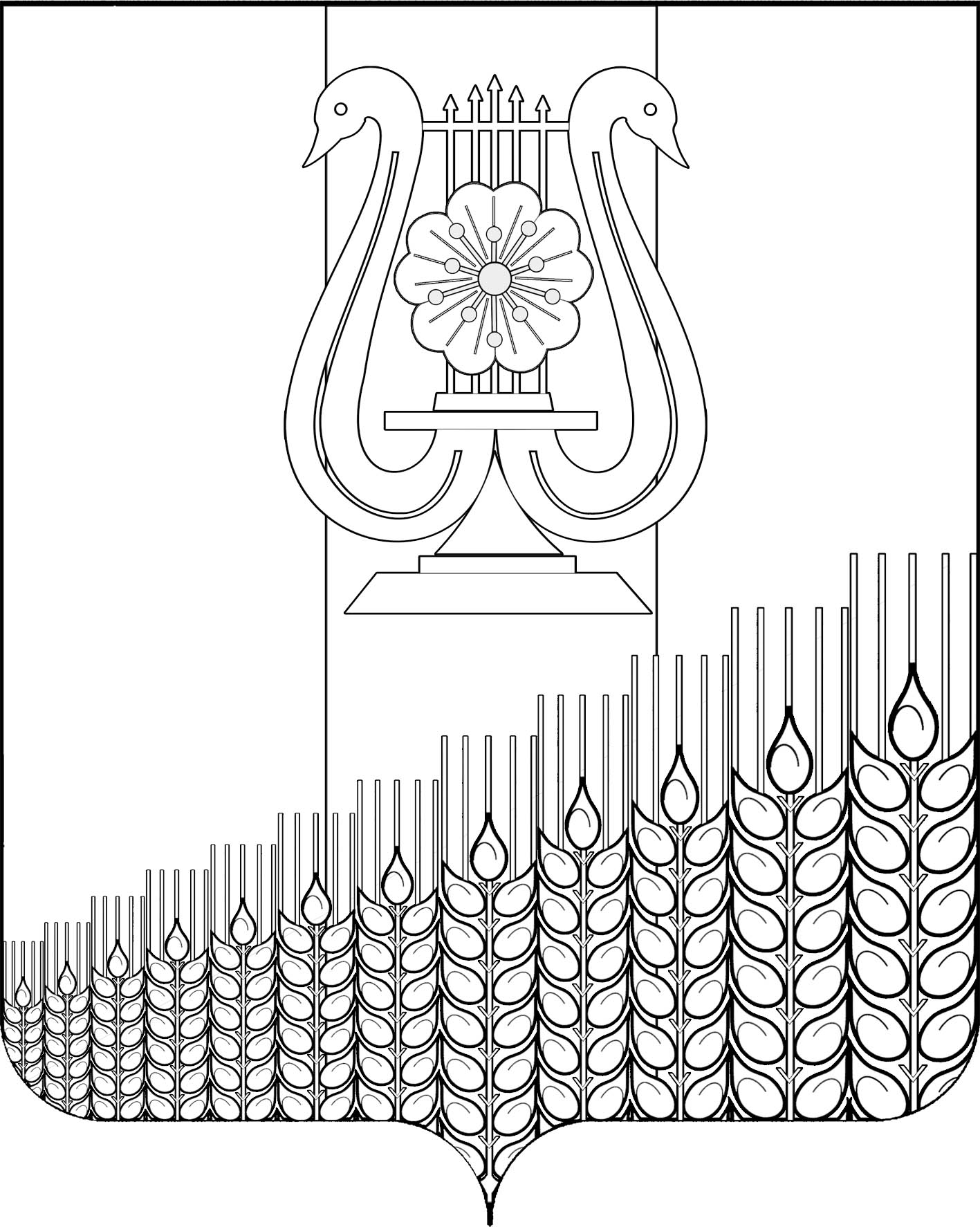 АДМИНИСТРАЦИЯ ПЕРВОМАЙСКОГО СЕЛЬСКОГО ПОСЕЛЕНИЯ
КУЩЕВСКОГО РАЙОНАПОСТАНОВЛЕНИЕот  ___________ г.                                                                                       № ___ поселок ПервомайскийО внесении изменения в постановление администрации Первомайского сельского поселения Кущевского района от 30 мая 2013 г. № 72 «О порядке создания воинских участков на общественных кладбищах Первомайского сельского поселения Кущевского района»В соответствии с Федеральным законом РФ  12 января 1996 г.   № 8-ФЗ «О погребении и похоронном деле», Федеральным законом от 14 января 1993 г. № 4292-1 «Об увековечении памяти погибших при защите Отечества», руководствуясь законом Краснодарского края от 4 февраля 2004 г. № 666-КЗ «О погребении и похоронном деле в Краснодарском крае», Федеральным законом от 6 октября 2003 г. №131-ФЗ «Об общих принципах организации местного самоуправления в Российской Федерации», п о с т а н о в л я ю:  Внести  в постановление администрации Первомайского сельского поселения Кущевского района от 30 мая 2013 г. № 7 «О порядке создания воинских участков на общественных кладбищах Первомайского сельского поселения Кущевского района» изменение, изложив пункт 3 в следующей редакции:«3. Предусмотреть в Первомайском сельском поселении Кущевского района на территории общественного  кладбища в пос. Первомайский с кадастровым номером 23:17:1102001:2283, расположенного по адресу: Россия, Краснодарский край, Кущевский район, пос. Первомайский, ул.Гаражная,17  , площадью 4015 кв.м., земельный участок площадью 1000 кв.м. для воинских захоронений, согласно прилагаемой схеме (приложение № 3).2. Контроль за осуществлением воинских захоронений возложить на директора МУ «Производственно-эксплуатационная служба Первомайского сельского поселения» (Кукса А.Ю.)3. Общему отделу администрации Первомайского сельского поселения Кущевского района (Дмитриченко И.И.) обнародовать настоящее постановление  в специально установленных местах для обнародования и разместить в информационной сети «Интернет» на официальном сайте администрации Первомайского сельского поселения Кущевского района.4. Контроль за выполнением настоящего постановления оставляю за собой.5. Постановление вступает в силу со дня его обнародования. Глава Первомайского сельского  поселенияКущевского района                                                                             М.Н.Поступаев